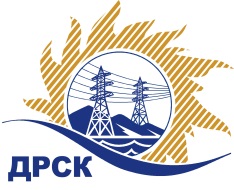 Акционерное общество«Дальневосточная распределительная сетевая  компания»ПРОТОКОЛпроцедуры вскрытия конвертов с заявками участников СПОСОБ И ПРЕДМЕТ ЗАКУПКИ: открытый запрос предложений на право заключения договора поставки: «Гусеничный снегоболотоход» для нужд филиала АО «ДРСК» «Электрические сети ЕАО» (закупка 1300 раздел 2.2.2 ГКПЗ 2018 г.).Плановая стоимость: 4 101 694,92 руб., без учета НДСПРИСУТСТВОВАЛИ: постоянно действующая Закупочная комиссия 1-го уровня ВОПРОСЫ ЗАСЕДАНИЯ КОНКУРСНОЙ КОМИССИИ:В ходе проведения запроса предложений было получено 4 заявки, конверты с которыми были размещены в электронном виде через функционал ЭТП - https://rushydro.roseltorg.ru.  Вскрытие конвертов было осуществлено в электронном сейфе организатора запроса предложений на ЕЭТП, в сети «Интернет»: https://rushydro.roseltorg.ru  автоматически.Дата и время начала процедуры вскрытия конвертов с заявками участников: 15:00 местного времени 28.03.2018Место проведения процедуры вскрытия конвертов с заявками участников: Единая электронная торговая площадка, в сети «Интернет»: https://rushydro.roseltorg.ru.В конвертах обнаружены заявки следующих участников запроса предложений:Секретарь Закупочной комиссии 1 уровня                                                    М. Г. ЕлисееваТерёшкина Г.М. (416-2) 397-260№ 329/МТПиР-Вг. Благовещенск28 марта 2018 г.№ п/пПорядковый номер заявкиДата и время внесения изменений в заявкуНаименование участникаЗаявка без НДСЗаявка с НДССтавка НДС1127.03.2018 10:44Общество с ограниченной ответственностью «Специальные транспортные машины» 
ИНН/КПП 5248034519/524801001 
ОГРН 11252480032424101694.924840000.0118%2227.03.2018 13:17Общество с ограниченной ответственностью "ОЗГТ" 
ИНН/КПП 7224045040/720301001 
ОГРН 11172320158674067796.614800000.0018%3327.03.2018 19:01Общество с ограниченной ответственностью «БестСпецТех» 
ИНН/КПП 9715213451/771501001 
ОГРН 11577467925004040000.004767200.0018%4428.03.2018 08:42Акционерное общество "Уральская марка" 
ИНН/КПП 7452009347/745301001 
ОГРН 10274037661914093220.344830000.0018%